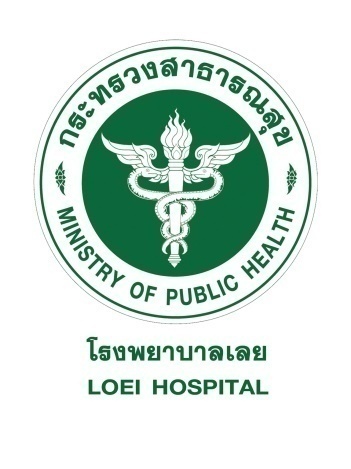 โรงพยาบาลเลยขอมอบเกียรติบัตรฉบับนี้ไว้เพื่อแสดงว่าได้ผ่านการอบรมเชิงปฏิบัติการเรื่อง Pre-Hospital Trauma Care for Nurse (PHTCN)วันที่ ๒๐-๒๑ สิงหาคม ๒๕๖๒ ณ ห้องประชุมภูหลวง โรงพยาบาลเลยขอให้มีความสุข ความเจริญรุ่งเรืองตลอดไปให้ไว้ ณ วันที่ ๒๑ สิงหาคม พุทธศักราช ๒๕๖๒(นายแพทย์ชุมนุม  วิทยานันท์)ผู้อำนวยการโรงพยาบาลเลย